宏國德霖科技大學「生活學習獎助生」保險加退保申請表110.12.28修改宏國德霖科技大學    學年度第  學期「生活學習獎助金」申請表108.07版宏國德霖科技大學    學年度第  學期「生活學習獎助生」相關證明宏國德霖科技大學 學生兼任助理勞僱型同意書*為了保障您的權益，請先確實詳細閱讀下面內容，並勾選之形態下簽名*以下資料由被保險人(學生)填寫以下資料由被保險人(學生)填寫以下資料由被保險人(學生)填寫以下資料由被保險人(學生)填寫以下資料由被保險人(學生)填寫以下資料由被保險人(學生)填寫以下資料由被保險人(學生)填寫以下資料由被保險人(學生)填寫姓名身分證字號(外籍：居留證號/謢照號碼)身分證字號(外籍：居留證號/謢照號碼)其他身份□無□原住民(請檢附戶籍謄本影本)□身心障礙(□輕度□中度□重度)□外籍人士(請檢附工作許可證影本)□無□原住民(請檢附戶籍謄本影本)□身心障礙(□輕度□中度□重度)□外籍人士(請檢附工作許可證影本)出生日期出生日期其他身份□無□原住民(請檢附戶籍謄本影本)□身心障礙(□輕度□中度□重度)□外籍人士(請檢附工作許可證影本)□無□原住民(請檢附戶籍謄本影本)□身心障礙(□輕度□中度□重度)□外籍人士(請檢附工作許可證影本)勞工退休金個人提繳率勞工退休金個人提繳率□不提繳□自願提繳【    %】（不得超過6%）□不提繳□自願提繳【    %】（不得超過6%）□不提繳□自願提繳【    %】（不得超過6%）被保險人簽  章本人已據實填報，以上資料如有不實，願自負相關責任。本人已據實填報，以上資料如有不實，願自負相關責任。本人已據實填報，以上資料如有不實，願自負相關責任。本人已據實填報，以上資料如有不實，願自負相關責任。本人已據實填報，以上資料如有不實，願自負相關責任。本人已據實填報，以上資料如有不實，願自負相關責任。本人已據實填報，以上資料如有不實，願自負相關責任。被保險人簽  章         年       月      日                   (簽章)         年       月      日                   (簽章)         年       月      日                   (簽章)         年       月      日                   (簽章)         年       月      日                   (簽章)         年       月      日                   (簽章)         年       月      日                   (簽章)以下資料由聘任單位填寫以下資料由聘任單位填寫以下資料由聘任單位填寫以下資料由聘任單位填寫以下資料由聘任單位填寫以下資料由聘任單位填寫以下資料由聘任單位填寫以下資料由聘任單位填寫聘任單位承辦人主管聘任單位分機主管給付酬勞時薪183元 ／預估時數      小時時薪183元 ／預估時數      小時勞保級距勞退級距申請事項□加保  □薪調(以到職日為加保日)年　月　日□退 保(以最後在職日為退保日)□退 保(以最後在職日為退保日)□退 保(以最後在職日為退保日)     　 年　　月　　日     　 年　　月　　日注意事項擬聘人員應於到職前5日辦理加保申請，以利到職當日順利投保。擬調整人員薪資應於調薪前一個月提出申請，以利後續調整保費之手續。辦理離職人員應於離職生效日前5日辦理退保申請，但不可早於離職生效前10日辦理退保申請，如超過退保生效日，則以收到申請表時間為生效日。若未依規定辦理進用人員之保險，致發生保險事故而無法申請勞保給付或衍生勞保局對本校之罰鍰時，或所屬人員中途離職卻未通知課指組辦理勞保及勞工退休金退保，致產生逾期退保之勞保保費及勞工退休金費用，均由用人單位自行負繳款之責任。勞動部112年12月19日發布，自113年1月1日起實施每小時基本工資調整為183元。生活學習獎助生雇用依此規定辦理。擬聘人員應於到職前5日辦理加保申請，以利到職當日順利投保。擬調整人員薪資應於調薪前一個月提出申請，以利後續調整保費之手續。辦理離職人員應於離職生效日前5日辦理退保申請，但不可早於離職生效前10日辦理退保申請，如超過退保生效日，則以收到申請表時間為生效日。若未依規定辦理進用人員之保險，致發生保險事故而無法申請勞保給付或衍生勞保局對本校之罰鍰時，或所屬人員中途離職卻未通知課指組辦理勞保及勞工退休金退保，致產生逾期退保之勞保保費及勞工退休金費用，均由用人單位自行負繳款之責任。勞動部112年12月19日發布，自113年1月1日起實施每小時基本工資調整為183元。生活學習獎助生雇用依此規定辦理。擬聘人員應於到職前5日辦理加保申請，以利到職當日順利投保。擬調整人員薪資應於調薪前一個月提出申請，以利後續調整保費之手續。辦理離職人員應於離職生效日前5日辦理退保申請，但不可早於離職生效前10日辦理退保申請，如超過退保生效日，則以收到申請表時間為生效日。若未依規定辦理進用人員之保險，致發生保險事故而無法申請勞保給付或衍生勞保局對本校之罰鍰時，或所屬人員中途離職卻未通知課指組辦理勞保及勞工退休金退保，致產生逾期退保之勞保保費及勞工退休金費用，均由用人單位自行負繳款之責任。勞動部112年12月19日發布，自113年1月1日起實施每小時基本工資調整為183元。生活學習獎助生雇用依此規定辦理。擬聘人員應於到職前5日辦理加保申請，以利到職當日順利投保。擬調整人員薪資應於調薪前一個月提出申請，以利後續調整保費之手續。辦理離職人員應於離職生效日前5日辦理退保申請，但不可早於離職生效前10日辦理退保申請，如超過退保生效日，則以收到申請表時間為生效日。若未依規定辦理進用人員之保險，致發生保險事故而無法申請勞保給付或衍生勞保局對本校之罰鍰時，或所屬人員中途離職卻未通知課指組辦理勞保及勞工退休金退保，致產生逾期退保之勞保保費及勞工退休金費用，均由用人單位自行負繳款之責任。勞動部112年12月19日發布，自113年1月1日起實施每小時基本工資調整為183元。生活學習獎助生雇用依此規定辦理。擬聘人員應於到職前5日辦理加保申請，以利到職當日順利投保。擬調整人員薪資應於調薪前一個月提出申請，以利後續調整保費之手續。辦理離職人員應於離職生效日前5日辦理退保申請，但不可早於離職生效前10日辦理退保申請，如超過退保生效日，則以收到申請表時間為生效日。若未依規定辦理進用人員之保險，致發生保險事故而無法申請勞保給付或衍生勞保局對本校之罰鍰時，或所屬人員中途離職卻未通知課指組辦理勞保及勞工退休金退保，致產生逾期退保之勞保保費及勞工退休金費用，均由用人單位自行負繳款之責任。勞動部112年12月19日發布，自113年1月1日起實施每小時基本工資調整為183元。生活學習獎助生雇用依此規定辦理。擬聘人員應於到職前5日辦理加保申請，以利到職當日順利投保。擬調整人員薪資應於調薪前一個月提出申請，以利後續調整保費之手續。辦理離職人員應於離職生效日前5日辦理退保申請，但不可早於離職生效前10日辦理退保申請，如超過退保生效日，則以收到申請表時間為生效日。若未依規定辦理進用人員之保險，致發生保險事故而無法申請勞保給付或衍生勞保局對本校之罰鍰時，或所屬人員中途離職卻未通知課指組辦理勞保及勞工退休金退保，致產生逾期退保之勞保保費及勞工退休金費用，均由用人單位自行負繳款之責任。勞動部112年12月19日發布，自113年1月1日起實施每小時基本工資調整為183元。生活學習獎助生雇用依此規定辦理。擬聘人員應於到職前5日辦理加保申請，以利到職當日順利投保。擬調整人員薪資應於調薪前一個月提出申請，以利後續調整保費之手續。辦理離職人員應於離職生效日前5日辦理退保申請，但不可早於離職生效前10日辦理退保申請，如超過退保生效日，則以收到申請表時間為生效日。若未依規定辦理進用人員之保險，致發生保險事故而無法申請勞保給付或衍生勞保局對本校之罰鍰時，或所屬人員中途離職卻未通知課指組辦理勞保及勞工退休金退保，致產生逾期退保之勞保保費及勞工退休金費用，均由用人單位自行負繳款之責任。勞動部112年12月19日發布，自113年1月1日起實施每小時基本工資調整為183元。生活學習獎助生雇用依此規定辦理。以下資料由課指組填寫以下資料由課指組填寫以下資料由課指組填寫以下資料由課指組填寫以下資料由課指組填寫以下資料由課指組填寫以下資料由課指組填寫以下資料由課指組填寫保險資料收件日：      年      月      日。□加保：      年      月      日。□同收件日□調薪：      年      月      日。隔月1日起生效。□退保：      年      月      日。□系統退保□函文退保收件日：      年      月      日。□加保：      年      月      日。□同收件日□調薪：      年      月      日。隔月1日起生效。□退保：      年      月      日。□系統退保□函文退保收件日：      年      月      日。□加保：      年      月      日。□同收件日□調薪：      年      月      日。隔月1日起生效。□退保：      年      月      日。□系統退保□函文退保收件日：      年      月      日。□加保：      年      月      日。□同收件日□調薪：      年      月      日。隔月1日起生效。□退保：      年      月      日。□系統退保□函文退保勞保承辦人勞保承辦人勞保承辦人保險資料收件日：      年      月      日。□加保：      年      月      日。□同收件日□調薪：      年      月      日。隔月1日起生效。□退保：      年      月      日。□系統退保□函文退保收件日：      年      月      日。□加保：      年      月      日。□同收件日□調薪：      年      月      日。隔月1日起生效。□退保：      年      月      日。□系統退保□函文退保收件日：      年      月      日。□加保：      年      月      日。□同收件日□調薪：      年      月      日。隔月1日起生效。□退保：      年      月      日。□系統退保□函文退保收件日：      年      月      日。□加保：      年      月      日。□同收件日□調薪：      年      月      日。隔月1日起生效。□退保：      年      月      日。□系統退保□函文退保學生姓名學生姓名班級班級學號學號出生日期出生日期身分證身分證部別部別聯絡地址聯絡地址電子信箱電子信箱電話電話郵局帳號郵局帳號手機手機學業成績學業成績聘用日期聘用日期聘用單位聘用單位本學期課表　　　　　　　　　　　　有課請以「V」勾選本學期課表　　　　　　　　　　　　有課請以「V」勾選本學期課表　　　　　　　　　　　　有課請以「V」勾選本學期課表　　　　　　　　　　　　有課請以「V」勾選本學期課表　　　　　　　　　　　　有課請以「V」勾選本學期課表　　　　　　　　　　　　有課請以「V」勾選本學期課表　　　　　　　　　　　　有課請以「V」勾選本學期課表　　　　　　　　　　　　有課請以「V」勾選本學期課表　　　　　　　　　　　　有課請以「V」勾選本學期課表　　　　　　　　　　　　有課請以「V」勾選本學期課表　　　　　　　　　　　　有課請以「V」勾選本學期課表　　　　　　　　　　　　有課請以「V」勾選本學期課表　　　　　　　　　　　　有課請以「V」勾選  星期節一一二二三三四五五六六日12345678繳　附　證　件繳　附　證　件繳　附　證　件隨紙本申請表附繳1.身分證正反面影本2.存摺影本3.上學期成績單4.證明5.其他…等隨紙本申請表附繳1.身分證正反面影本2.存摺影本3.上學期成績單4.證明5.其他…等隨紙本申請表附繳1.身分證正反面影本2.存摺影本3.上學期成績單4.證明5.其他…等隨紙本申請表附繳1.身分證正反面影本2.存摺影本3.上學期成績單4.證明5.其他…等隨紙本申請表附繳1.身分證正反面影本2.存摺影本3.上學期成績單4.證明5.其他…等隨紙本申請表附繳1.身分證正反面影本2.存摺影本3.上學期成績單4.證明5.其他…等隨紙本申請表附繳1.身分證正反面影本2.存摺影本3.上學期成績單4.證明5.其他…等隨紙本申請表附繳1.身分證正反面影本2.存摺影本3.上學期成績單4.證明5.其他…等隨紙本申請表附繳1.身分證正反面影本2.存摺影本3.上學期成績單4.證明5.其他…等隨紙本申請表附繳1.身分證正反面影本2.存摺影本3.上學期成績單4.證明5.其他…等聘用單位分機聘用單位分機聘用單位分機學務處課指組學務處課指組學務處課指組學務長學務長學務長聘用單位承辦人聘用單位承辦人聘用單位承辦人聘用單位主管聘用單位主管聘用單位主管注　意　事　項注　意　事　項注　意　事　項一、請將附繳證件裝訂於本申請表之後，一併繳交至課指組(體育館2F)。二、申請資料請於聘任前三天線上申請及繳交，若影響勞保加保日程，請各單位自行負責。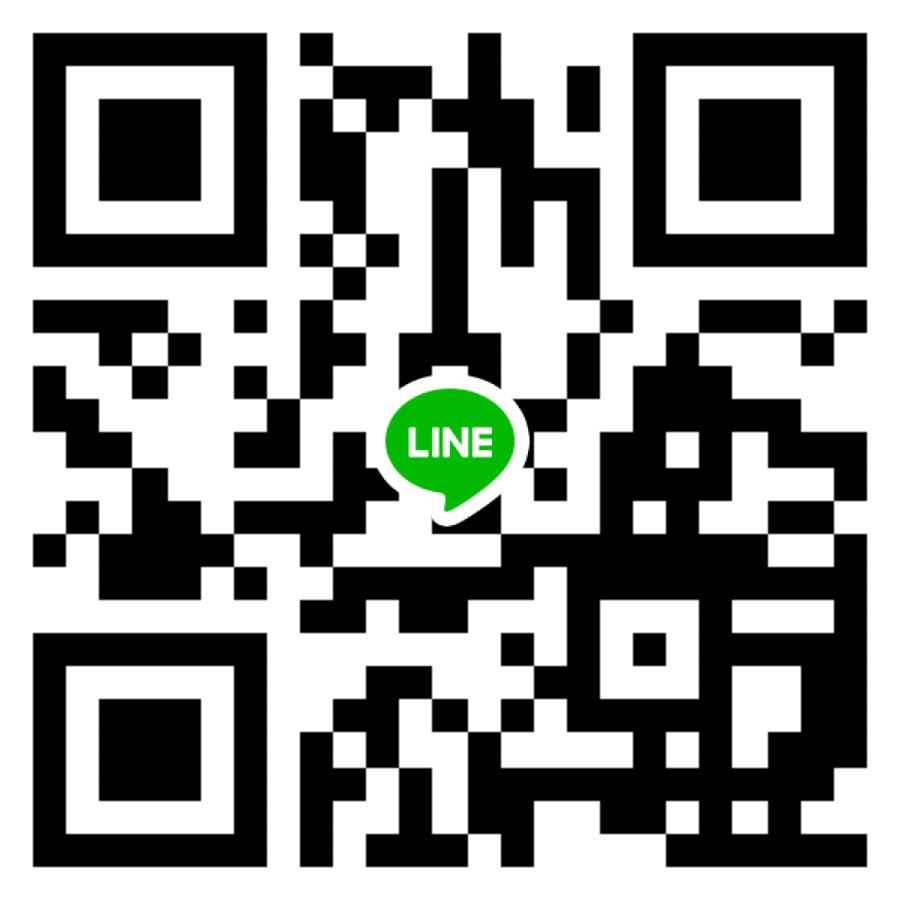 三、依「個人資料保護法」第8條之規定，本表依獎(助)學金辦法之蒐集目的，需學生個人資料以作為獎(助)學金匯款使用，本表將保留至年限屆滿逕行銷燬，不另行通知資料提供者。四、請獎助生掃描右邊QR CODE加入「宏國德霖科技大學工讀生LINE群組」，以利承辦單位每月事項通知。五、如有任何疑問請來電課指組(02)2273-3567分機630、631或者請來信至s22618685@mail.hdut.edu.tw。一、請將附繳證件裝訂於本申請表之後，一併繳交至課指組(體育館2F)。二、申請資料請於聘任前三天線上申請及繳交，若影響勞保加保日程，請各單位自行負責。三、依「個人資料保護法」第8條之規定，本表依獎(助)學金辦法之蒐集目的，需學生個人資料以作為獎(助)學金匯款使用，本表將保留至年限屆滿逕行銷燬，不另行通知資料提供者。四、請獎助生掃描右邊QR CODE加入「宏國德霖科技大學工讀生LINE群組」，以利承辦單位每月事項通知。五、如有任何疑問請來電課指組(02)2273-3567分機630、631或者請來信至s22618685@mail.hdut.edu.tw。一、請將附繳證件裝訂於本申請表之後，一併繳交至課指組(體育館2F)。二、申請資料請於聘任前三天線上申請及繳交，若影響勞保加保日程，請各單位自行負責。三、依「個人資料保護法」第8條之規定，本表依獎(助)學金辦法之蒐集目的，需學生個人資料以作為獎(助)學金匯款使用，本表將保留至年限屆滿逕行銷燬，不另行通知資料提供者。四、請獎助生掃描右邊QR CODE加入「宏國德霖科技大學工讀生LINE群組」，以利承辦單位每月事項通知。五、如有任何疑問請來電課指組(02)2273-3567分機630、631或者請來信至s22618685@mail.hdut.edu.tw。一、請將附繳證件裝訂於本申請表之後，一併繳交至課指組(體育館2F)。二、申請資料請於聘任前三天線上申請及繳交，若影響勞保加保日程，請各單位自行負責。三、依「個人資料保護法」第8條之規定，本表依獎(助)學金辦法之蒐集目的，需學生個人資料以作為獎(助)學金匯款使用，本表將保留至年限屆滿逕行銷燬，不另行通知資料提供者。四、請獎助生掃描右邊QR CODE加入「宏國德霖科技大學工讀生LINE群組」，以利承辦單位每月事項通知。五、如有任何疑問請來電課指組(02)2273-3567分機630、631或者請來信至s22618685@mail.hdut.edu.tw。一、請將附繳證件裝訂於本申請表之後，一併繳交至課指組(體育館2F)。二、申請資料請於聘任前三天線上申請及繳交，若影響勞保加保日程，請各單位自行負責。三、依「個人資料保護法」第8條之規定，本表依獎(助)學金辦法之蒐集目的，需學生個人資料以作為獎(助)學金匯款使用，本表將保留至年限屆滿逕行銷燬，不另行通知資料提供者。四、請獎助生掃描右邊QR CODE加入「宏國德霖科技大學工讀生LINE群組」，以利承辦單位每月事項通知。五、如有任何疑問請來電課指組(02)2273-3567分機630、631或者請來信至s22618685@mail.hdut.edu.tw。一、請將附繳證件裝訂於本申請表之後，一併繳交至課指組(體育館2F)。二、申請資料請於聘任前三天線上申請及繳交，若影響勞保加保日程，請各單位自行負責。三、依「個人資料保護法」第8條之規定，本表依獎(助)學金辦法之蒐集目的，需學生個人資料以作為獎(助)學金匯款使用，本表將保留至年限屆滿逕行銷燬，不另行通知資料提供者。四、請獎助生掃描右邊QR CODE加入「宏國德霖科技大學工讀生LINE群組」，以利承辦單位每月事項通知。五、如有任何疑問請來電課指組(02)2273-3567分機630、631或者請來信至s22618685@mail.hdut.edu.tw。一、請將附繳證件裝訂於本申請表之後，一併繳交至課指組(體育館2F)。二、申請資料請於聘任前三天線上申請及繳交，若影響勞保加保日程，請各單位自行負責。三、依「個人資料保護法」第8條之規定，本表依獎(助)學金辦法之蒐集目的，需學生個人資料以作為獎(助)學金匯款使用，本表將保留至年限屆滿逕行銷燬，不另行通知資料提供者。四、請獎助生掃描右邊QR CODE加入「宏國德霖科技大學工讀生LINE群組」，以利承辦單位每月事項通知。五、如有任何疑問請來電課指組(02)2273-3567分機630、631或者請來信至s22618685@mail.hdut.edu.tw。一、請將附繳證件裝訂於本申請表之後，一併繳交至課指組(體育館2F)。二、申請資料請於聘任前三天線上申請及繳交，若影響勞保加保日程，請各單位自行負責。三、依「個人資料保護法」第8條之規定，本表依獎(助)學金辦法之蒐集目的，需學生個人資料以作為獎(助)學金匯款使用，本表將保留至年限屆滿逕行銷燬，不另行通知資料提供者。四、請獎助生掃描右邊QR CODE加入「宏國德霖科技大學工讀生LINE群組」，以利承辦單位每月事項通知。五、如有任何疑問請來電課指組(02)2273-3567分機630、631或者請來信至s22618685@mail.hdut.edu.tw。一、請將附繳證件裝訂於本申請表之後，一併繳交至課指組(體育館2F)。二、申請資料請於聘任前三天線上申請及繳交，若影響勞保加保日程，請各單位自行負責。三、依「個人資料保護法」第8條之規定，本表依獎(助)學金辦法之蒐集目的，需學生個人資料以作為獎(助)學金匯款使用，本表將保留至年限屆滿逕行銷燬，不另行通知資料提供者。四、請獎助生掃描右邊QR CODE加入「宏國德霖科技大學工讀生LINE群組」，以利承辦單位每月事項通知。五、如有任何疑問請來電課指組(02)2273-3567分機630、631或者請來信至s22618685@mail.hdut.edu.tw。一、請將附繳證件裝訂於本申請表之後，一併繳交至課指組(體育館2F)。二、申請資料請於聘任前三天線上申請及繳交，若影響勞保加保日程，請各單位自行負責。三、依「個人資料保護法」第8條之規定，本表依獎(助)學金辦法之蒐集目的，需學生個人資料以作為獎(助)學金匯款使用，本表將保留至年限屆滿逕行銷燬，不另行通知資料提供者。四、請獎助生掃描右邊QR CODE加入「宏國德霖科技大學工讀生LINE群組」，以利承辦單位每月事項通知。五、如有任何疑問請來電課指組(02)2273-3567分機630、631或者請來信至s22618685@mail.hdut.edu.tw。班級姓名學號身分證正面影本身分證正面影本身分證正面影本身分證反面影本身分證反面影本身分證反面影本郵局存簿正面影本郵局存簿正面影本郵局存簿正面影本郵局存簿正面影本郵局存簿正面影本郵局存簿正面影本本學期課表影本本學期課表影本本學期課表影本本學期課表影本本學期課表影本本學期課表影本型態☑勞僱型助理相關處理原則教育部部發布「專科以上學校學校獎助生權益保障指導原則」。宏國德霖科技大學學生兼任助理學習與勞動權益保障處理辦法。定義受學校僱用之學生兼任助理，並受學校或計畫主持人指揮監督，從事協助計畫工 作，而以提供勞務或致工資為目的者。權利義務依勞動基準法(下稱勞基法)等勞動法令及本校相關規定辦理(如：享勞保、勞退)。兼任助理同意簽名同意恪遵勞動契約之約定並遵守本校之相關規範。如：應按實際工作時間親自辦理簽到退及中途離職應辦理離職手續等。2. 外籍生應依就業服務法規定申請工作許可證。3. ☑已詳閱上述事項。本人同意擔任勞僱型生活學習獎助生暨生活助學生 (兼任助理)。 學生簽名：　　　　　　    　　年　　　月　　 日權責單位承辦人簽名：           　　　　　         主 管：檢附文件※申請表及清寒證明，送權責單位留存備查。